2.16.17 Cricket Wireless is hiring:____________________________________________________________________________2.15.17 ____________________________________________________________________________2.14.17 Happy Valentines Day!Independence Bank is taking applications for a floating bank teller.Apply online:https://workforcenow.adp.com/jobs/apply/posting.html?client=indbank1&jobId=164211&lang=en_US&source=CC98095___________________________________________________________________________ 2.13.17  Bernheim has 2 positions open in the education department:Two contracted, part-time Nature-based Education Assistants One full-time summer Nature-based Education InternJob description is attached and can be accessed on Bernheim’s employment page. ____________________________________________________________________________________2.13.17 Want to know more about the positions below?Go to https://focuscareer.ky.gov and search using the Job ID provided. Once logged in, follow these instructions:Click “Search For Jobs”Click “Start or Continue a Job Search Without a Resume”Input the KY# in the “Job ID” box.This is just a small selection of jobs. Visit https://focuscareer.ky.gov for more!___________________________________________________________________________2.11.17 Part time jobs on Indeed.com https://www.indeed.com/jobs?q=Part%20Time&l=Owensboro,%20KY&from=ja&fr=t&of=1&utm_source=jobseeker_emails&utm_medium=email&utm_campaign=job_alerts&hl=en __________________________________________________________________________2.9.17 Moore Malone & Safreed:  This law firm has 5 attorneys and is seeking to fill a part-time position.  The position is for a person who will act as a front desk receptionist / office assistant.  They will answer phones, file documents at the Judicial Center, and various other duties assigned to him/her by the attorneys and legal assistants.  A driver’s license and transportation is required.  We prefer this person to work from around 1:00 to 5:00 most days, but that is flexible to account for schedules, etc.   This position is an immediate opening hire. HOW TO APPLY: Submit a resume to Sherri Stevens:  sstevens@moorelaw.org.Thank you,Sherri StevensMoore, Malone & Safreed104 East Fourth StreetP.O. Box 549Owensboro, Kentucky  42302-0549(270) 683-4513(270) 683-4565 (fax)Website:  www.cemoorelaw.com_______________________________________________________________________________2.8.17 Part time jobs in and near Owensborohttps://www.indeed.com/jobs?q=part+time&l=Owensboro%2C+KY____________________________________________________________________________2.7.17 Waupaca Foundry, Inc. is hiring for summer. Hard work…good pay.Attached is a flyer about the summer jobs here at Waupaca Foundry. 

Karen E. Snyder
Recruiter-Hiring Manager
Waupaca Foundry, Inc.
9856 State Hwy 66
Tell City, IN  47586
812.547.0704
____________________________________________________________________________________2.7.17 			       Want to know more about the positions below?Go to https://focuscareer.ky.gov and search using the Job ID provided. Once logged in, follow these instructions:Click “Search For Jobs”Click “Start or Continue a Job Search Without a Resume”Input the KY# in the “Job ID” box.This is just a small selection of jobs. Visit https://focuscareer.ky.gov for more!For more assistance, visit the Kentucky Career Center at 3108 Fairview Drive in Owensboro, or call 270-686-2502._____________________________________________________________________________2.7.17  Part time jobs in the Owensboro area:https://www.indeed.com/jobs?q=Part%20Time&l=Owensboro,%20KY&from=ja&fr=t&of=1&utm_source=jobseeker_emails&utm_medium=email&utm_campaign=job_alerts&hl=en ____________________________________________________________________________2.7.17 Are you friendly, outgoing, can talk to anyone????? Need a part time job, just on Saturday? You might be perfect for this… O.Z. Tyler Distillery down by the river here in Owensboro, recently opened to the public for tours and tastings, and I have been given the responsibility of hiring two individuals to double as Saturday Tour Guides / Gift Shop Managers. From visiting other distilleries along the Bourbon Trail, I have realized that many tour guides are also actors and full of personality. These are exactly the types of people that we need at O.Z. Tyler! You may be able to put me in contact with some talented and outgoing individuals, possibly students, living in the area.The position that we are hiring for is currently a Saturday-only job with pay starting at $10.00 an hour. The hours are 9:30am to 5pm, and they would be provided with bar training, retail expertise, and an in-depth crash course in distilling. Applicants must be at least 21 years of age. I feel that this job will give these individuals a chance to “perform” for small crowds and bring our tour guide script to life. Please share this with your students, and anyone whom you see to be a candidate fit for the position. Anyone who is interested can send their resume to me at haley.hamilton@terressentia.com and I will schedule a prompt interview with them ASAP. I look forward to hearing from you.  Thank you, _______________________________________________________________________2.3.17 https://www.indeed.com/viewjob?jk=729e2b0289c0e005&q=Part+Time&l=Owensboro,+KY&tk=1b7vch1s91d4letc&from=ja&alid=57575b49e4b0d72084d902b0&utm_source=jobseeker_emails&utm_medium=email&utm_campaign=job_alerts __________________________________________________________________________2.3.17 Jimmy Johns is hiring drivers ($7.25/hr + tips + mileage reimbursement) and in house($8.00/hr) Pick up applications at Jimmy Johns (2300 Frederica St) or in the Career Development office.__________________________________________________________________________2.3.17 This position is a  Part-Time (24 hours) Sales and Service Representative.  attached the job description, although it can be found at our careers website. Anyone who is interested in one of these positions can apply for them by going to our careers website, which is the following: www.republcibank.com/careers ______________________________________________________________________________2.2.17 Owensboro Specialty Polymers Inc. has a great relevant experience position for someone who is technically minded and specifically for a student in the following:•	Pre Engineering  •	Chemistry•	Computer Science•	Math•	Science•	Safety / EnvironmentalNeed someone between the hours of 7am-5pm; preferably (2) 8 hr. days, but not mandatory.Good pay ($16/hr)  and will work into a full time summer position. This also could be an academic internship this summer or possibly next fall. Email resume to: James HallOwensboro Specialty Poylmers Inc.   james.hall@onssp.com Desk : 270-663-1455Cell : 270-293-90422.2.17 I am a work at home Mom seeking a reliable part time in-home babysitter for a 3 month old child.  Responsibilities include, but are not limited to, bottle feedings, diaperchanging, and interacting/engaging with the child.  Additional responsibilities may include engaging with and helping with snack for a 5 year old child once she is home from school for about an hour a day.  Ideally I would like someone who could commit to 2 full days a week (i.e Tuesdays and Thursdays from 7:30-4:30) but that is not mandatory.  I am also willing to work with someone who can commit to mornings or afternoons several days a week.  References required.  Experience babysitting a child under the age of 1 preferred.  If interested please contact Nicole at 270-231-1037.  Please call between the hours of 8 am and 7 pm.   2.1.17 __________________________________________________________________1.31.17 Fastenal is hiring:  JOIN THE BLUE TEAM For employment opportunities visit our website:  Fastenal.com     Click on: CAREERS Fastenal is dedicated to Employment Equity_________________________________________________________________1.31.17  Wanted: female caregiver to sit with elderly female dementia patient. Need someone who can take 4, 6, or 8 hour shifts, during the week.  Fix light meals, ensure safety and companionship. Must be dependable and have reliable transportation. 10 miles from campus. Able to do homework and study while there. $10/hr. Contact me for details. mcambron@kwc.edu __________________________________________________________________1.31.17 Lake Rudolph Campground and RV ResortJOB FAIRHiring Summer Seasonal Help in These Positions:Saturday, February 11 9:00 am - Noon (CST)Lake Rudolph Office ... Santa Claus, INWe’re Hiring up to 150 Team Members for the 2017 SeasonGuest Services Coordinator  Resort Housekeeper  Lifeguard Snack Bar AttendantStore Clerk Resort GroundskeeperResort Maintenance Technician Activities AssistantResort Reservation SpecialistRV RangerShuttle OperatorAll positions require you to be 16 or older.Call (812) 937-4458 or apply online:www.LakeRudolph.com/employment _________________________________________________________________________________________________________________________________________________________1.24.17 ______________________________________________________________________________ 1.19.17 Owensboro Specialty Poylmers Inc. has a great relevant experience position for someone who is technically minded and specifically for a student in the following:•	Pre Engineering  •	Chemistry•	Computer Science•	Math•	Science•	Safety / EnvironmentalNeed someone between the hours of 7am-5pm; preferably (2) 8 hr. days, but not mandatory.Good pay and will work into a full time summer position. This also could be an academic internship this summer or possibly next fall. Email resume to: James HallOwensboro Specialty Poylmers Inc.   james.hall@onssp.com Desk : 270-663-1455Cell : 270-293-9042___________________________________________________________________________1.19.17 The City of Owensboro is taking applications for the following position:CALLTAKER  (Intermittent Position)MANDATORY EXAM SESSIONSTyping Exam: February 13, 2017 (session will be assigned)Written Exam: 6:00 PM on February 14, 2017Application Deadline is February 3, 2017Summary of Position:Assists in the 9-1-1 Central Dispatch Unit at the Owensboro Police Department as needed, operating communicator equipment to receive calls for assistance, and dispatch personnel and equipment to emergency scenes. Position involves strong attention to detail, computer and communication skills, the ability to deal with stressful situations, and other requirements as listed in the job description.Current pay rate is $12.00 per hour.Qualifications:1. High School Diploma or GED2. Associates Degree and/or Telecommunications Experience preferred but not required3. Must type 30 wpm, net4. Must have valid driver’s licenseTo Apply:Applications must be received no later than February 3, 2017.Visit www.owensboro.org  and click on “Employment Opportunities”, then click on the position of interest, follow directions on how to apply (in upper right hand corner, click on “Download Application” to complete application electronically, click “Save”, then click arrow in very upper left hand corner to go back to previous page, then click “Submit Application” and complete required information, click “Submit”. You should receive a message telling you if your application was successfully submitted.)You may also email your completed application directly to halljd@owensboro.org. If you have any difficulty or have any questions, please call 270-687-8861 or 270-687-8867 or toll free 888-616-8540.Mail paper applications to: Jo Hall, Support Services, Owensboro Police Dept., 222 East 9th Street,Owensboro KY 42303. To confirm receipt of your application, call 270-687-8861 prior to the deadlineof February 3, 2017. An application is required, resume alone is insufficient. You will be contactedwith information (location & time) regarding typing exam: call 270-687-8861 if you have not beencontacted by February 9, 2017. Please hold 6:00PM on February 14, 2017 for written exam.The City of Owensboro is an Equal Employment Opportunity Employer. EEO/AA- M/F/V/DADA accommodations may be requested by calling 270-687-8542___________________________________________________________________________1.19.17 Walnut Memorial Church wants to hire a nursery worker who loves the Lord and loves children. Mainly on Sunday mornings & evenings, Wednesday evenings and special events at the church. Within walking distance of KWC. Please email Pastor Scott Sieber scott@walnutmemorial.org  with experience and references. ______________________________________________________________________________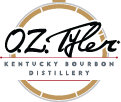 HALEY HAMILTONEVENTS COORDINATOR10 DISTILLERY ROADOWENSBORO, KY 42301O 270.691.9001 C 270.313.7093HALEY.HAMILTON@TERRESSENTIA.COMOZTYLERDISTILLERY.COM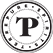 HALEY HAMILTONEVENTS COORDINATOR10 DISTILLERY ROADOWENSBORO, KY 42301O 270.691.9001 C 270.313.7093HALEY.HAMILTON@TERRESSENTIA.COMOZTYLERDISTILLERY.COM1.31.17 Part time job perfect for a studentOwensboro Regional Recovery Center4301 Veach RoadOwensboro, Ky. 423031.30.17 Owensboro Country Club Looking for a job?    Find it difficult because  your availability, lack of training, or experience?Come in and apply at the Owensboro Country Club!400 East Byers Avenue(Across from Legion Park)Taking Applications:Tuesday – Friday 9 a.m. until 5 p.m.*No Experience Required**Flexible Schedules for College Students**Weekly Pay**Looks Great On Your Resume!*______________________________________________________________________________Retail Merchandiser Hallmark 830 reviews - Owensboro, KY O You must have the ability to efficiently complete your duties and stay within the budgeted service hours for each store.... Jan 23 